Team            Advantage       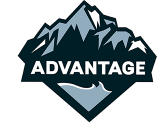 Triathlonwettkämpfe 2019		 www.team-advantage.chDatumNameOrtDistanz19.05.2019Intervall Duathlon SMZofingenShorthttps://intervallduathlon.ch02.06.2019Ironman 70.3Rapperswil-JonaMiddlehttp://www.ironman.ch/16.06.2019Zytturm TriathlonZugShort, Standard, Relayhttp://www.zytturmtriathlon.ch/07.07.2019CKW Sempachersee TriathlonNottwilShort, Standard, Relayhttps://www.sempacherseetri.ch/21.07.2019Ironman Switzerland ZürichLong http://www.ironman.ch/04.08.2019Urner Triathlon UriUriShort, Standard, Relayhttps://www.triafreunde.com/triathlon/schweiz/uri/urn/urner-triathlon-uri.htm24.-25.08.2019Uster TriathlonUsterShort, Standard, Relayhttps://www.ustertriathlon.ch/07.- 08.09.2019Triathlon di LocarnoLocarnoShort, Standard, Middle, Relayhttps://www.3locarno.ch/index.php/triathlon-i08.09.2019Powerman ZofingenZofingenDuathlon: Short, Long, Relayhttp://powerman.swiss/14.09.2019Seelandtriathlon MurtenMurtenseeShort, Standard, Middle, Relayhttp://www.seelandtriathlon.ch/